PART BConsider G1={{S},{a, b}, P1, S} where P1= S->aSb/ab .G2={{S,A,B,C},{a, b}, P2, S} where P2={S->AC, S->AB, A->a,  C->SB, B->b}Show that G1 is equivalent to G2.Construct the derivation tree for the string aaaabbbb using G1 and also with G2.Solution:Language accepted by G1= {anbn}				Language accepted by G2= {ambm}				L(G1) =L(G2)				Hence G1 is equivalent to G2.Using G1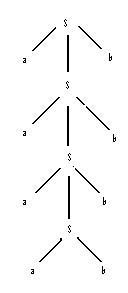 Using G2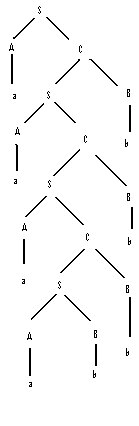 For the DFA, M={Q, ∑, ∂, F, S}, Q= {q0, q1, q2, q3}, ∑= {0, 1}, S = q0, F = q0 and the transition table is given as follows Draw the transition diagram for the DFACheck whether the following strings are accepted by the DFA110101	b.   001110    c.    101000Solution:            In a Deterministic Finite State Automata there is a unique next state for every pair                of state and  input.	1)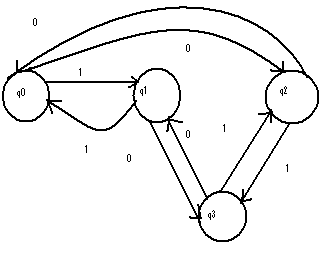 	2)	110101	Accepted001110	Not Accepted		101000	AcceptedAn NFA with states {1, 2, 3, 4, 5}, ∑ = {a, b} has the following transition table:Calculate ∂(1, ab)Calculate ∂(1, abab)Calculate ∂(1, abba)Calculate ∂(1, abaa)Solution:		1)	∂(1,ab)={1,3}		2)	∂(1,abab)={1,3}		3)	∂(1,abba)={1,2,5}		4)	∂(1,abaa)={1,2,3,5}Given the following NFA?	M = {{q0, q1, q2}, {a, b}, ∂, q0, q2} and  For the corresponding DFA find Q’	2)	Find ∂' for each state with all possible inputs Solution: Q'={[q0], [q1], [q2], [q0,q1], [q0,q2], [q1,q2], [q0,q1,q2]}      2)   ∂' for each state with all possible inputsExamine whether the following grammar is ambiguous or not.G = {N, T, S, P}, where N = {S, A}, T = {a, b}, P = {SaAb, SabSb, Sa, AbS, AaAAb}            Solution:            SaAb	              abSb	using AbS              abab	using Sa            SabSb               abab	using Sa            Thus abab is generated by two leftmost derivations. The grammar G is ambiguous. Construct a grammar generating all palindromes over {a, b}.Solution:            Define G = {{S}, {a, b}, P, S} where P = {SaSa, SbSb, Sa, Sb, S}	S aSa aaSaa aabSaabaabbaa  etc	Thus a palindrome of even length can be generated by S aSa, S bSb and S	Similarly, a palindrome of odd length with centre a can be generated by using            SaSa/bSb/a and a palindrome of odd length with centre b can be generated by using 	SaSa/bSb/b. Terefore G is the required grammar. Consider the NFA defined by the state diagram given below. Convert it to a DFA.Solution:The states of the DFA are {S0},{S1}, {S1, S2}and . The state diagram of the equivalent DFA is Draw the state diagram of the FSA, the accepting states of which are S0 and S3 and for which the state table is as shown below in the table. Find also the language accepted by this FSA.  Solution: The state diagram is The strings that take the FSA from S0 to S0 are acceptable by the FSA. Such strings can have any number of zeros. i.e., 0n, n0. The strings that take the FSA from S0  to S3 are also acceptable by the FSA. Such strings can have any number of 0’s followed by 10. i.e., 0n10, n0. Any number of 0’s followed by 10 and then followed by any other string x will also be accepted by the FSA. Hence the language generated and accepted by the FSA is L = {0n, 0n10, 0n10x / n = 0, 1, 2, 3, …}, where x is any string. Construct a finite state machine accepting exactly the strings with an even number of 1’sSolution:As our concern is only the number of 1’s, the automation can ignore 0’s by not changing state and giving an output 0. On seeing a 1, it can change state with output 0. On seeing a second 1, it can go back to the starting state with output 1. The required FSM is defined as M = {{S0, S1}, {0, 1}, {0, 1}, f, g}The state transition function f and the output function g are defined by the state table.The state diagram defining f and g is Find a grammar G such that L(G) = {anbn / n1}Solution:Define G = {{S}, {a, b}, P, S} where P = {SaSb, Sab}Then Sab  and therefore ab ε L(G). S aSb aaSbb …  an-1Sbn-1 an-1abbn-1= anbnTherefore anbn ε L(G).Conversely, let w ε L(G). Assume Sw in n steps. If n = 1, and use Sab once to get w = ab.If n  1, and SaSb is used in the first n-1 steps and Sab is used in the nth step, then w = anbn . Hence L(G) = {anbn/ n1}Thus G= {{S}, {a, b}, P, S} where P = {SaSb, Sab}	11Construct a grammar for the language L = {ambn / m>n>0}Solution:Define G = {{S, A}, {a, b}, P, S} where P = {SaS, SaA, AaAb, Aab}ambn = am-nanbn  Now S am-n-1S  		by applying S aS m-m-1 times            am-n-1aA = am-nA 	by applying S aA                    am-nan-1Abn-1		by applying A aAb n-1 times                    am-1abbn-1 = ambn	by applying A ab Hence ambn ε L(G) when m>n>0Conversely, let w ε L(G)Then S  akS 		if  S aS is used in k steps             akaA 		if S aA is used             ak+1aiAbi 	if A aAb is used in i steps             ak+i+1abbi 	if A ab is used             ambn		where m>n>0     S  aA 		if  S aS is used in k steps             aaiAbi 		if A aAb is used in i steps             ai+1abbi 	if A ab is used             ambn		where m>n>0Therefore, w = ambn for m>n>0Hence L(G) = {ambn/ m> n>0}Thus G= {{S, A}, {a, b}, P, S} where P = {SaS, SaA, AaAb, Aab}The state table of a finite state machine M is given by Find the input set I, the state set S, the output set O and the initial state of MDraw the state diagram of MFind the output of the word w = a2bab2aSolution: I = {a, b} 	S = {S0, S1, S2, S3, S4}	The initial state is S0.The state diagram isThe sequential arrow diagram giving the output of the given word is       Hence the output is b6a.The state table of a finite state machine M is given in the table below.Identify the input set I, the state set S, the output set O and the initial state of MDraw the state diagram of MFind the output of the string 0212012021Solution:I = {0, 1}	S = {S0, S1, S2, S3}	O = {x, y, z}	Initial state is S0The state diagram of M isThe sequential arrow diagram which gives the output for the string 0212012021 is		The output is the string y2zyzxzxyzDesign an FSM that performs serial binary addition.Solution:    The serial adder requires input set I = {00, 01, 10, 11} and output set O = {0, 1}. If the     input pair is ab, we add a and b if the carry bit is 0 and add a, b and 1 if the carry bit is 1. Hence the states of the machine are S0 representing the absence of a carry and S1 representing the presence of e carry. The transition function f is defined as follows.	f(S0, 11) =  S1			f(S0, 00) =  S0		 f(S0, 01) =  S0 	f(S0, 10) =  S0			f(S1, 11) =  S1		f(S1, 00) =  S0	f(S1, 01) =  S1			f(S1, 10) =  S1The state table isStates01q0q2q1q1q3q0q2q0q3q3q1q2States                  Input      a                              b                  Input      a                              b1{1,2}{1}2{3}{3}3{4}{4}4{5}Ф5Ф{5}    A     bq0{q0,q1}{q2}q1{q0}{q1}q2Ф{q0,q1}        a          b[q0][q0,q1][q2][q1][q0][q1][q2]Ф[q0,q1][q0,q1][q0,q1][q1,q2][q0,q2][q0,q1][q0,q1,q2][q1,q2][q0][q0,q1][q0,q1,q2][q0,q1][q0,q1,q2]	f	fS \ I01S0S0S1S1S3S2S2S2S2S3S3S3f, g01S0S0, 0S1, 0S1S1, 0S0, 1f, gabS0S0, bS4, bS1S0, aS3, bS2S0, aS2, aS3S1, bS1, bS4 S1, bS0, af, g01S0S2, yS1, zS1S2, xS3, yS2S2, yS1, zS3S3, zS0, xf, g00011011S0S0, 0S0, 1S0, 1S1, 0S1S0, 1S1, 0S1, 0S1, 1